Year 7 unit overview — Australian Curriculum: GeographySource: Australian Curriculum, Assessment and Reporting Authority (ACARA), Australian Curriculum v5.0: Geography for Foundation–10, www.australiancurriculum.edu.au/Geography/Curriculum/F-10.AppendixConcepts for developing geographical understandings in Years 7–10Unit no.Unit titleDuration of unit1Water in the world25 hoursUnit outlineThe Year 7 curriculum extends students’ knowledge beyond their own communities as they work with more abstract concepts, consider increasingly complex ideas, and debate alternative answers and interpretations.Water in the world focuses on water as an example of a renewable environmental resource. This unit examines the many uses of water, the ways it is perceived and valued, its different forms as a resource, the ways it connects places as it moves through the environment, its varying availability in time and across space, and its scarcity. Water in the world develops students’ understanding of the concept of environment, including the ideas that the environment is the product of a variety of processes, that it supports and enriches human and other life, that people value the environment in different ways and that the environment has its specific hazards. Water is investigated using studies drawn from Australia, countries of the Asia region, and countries from West Asia and/or North Africa.Students’ geographical knowledge and mental map of the world continue to be extended through the investigation of selective studies of world regions and specific countries. Where studies of place are not specified, teachers can select an area of Australia, or countries in the Asia region, or areas of the world, which are contextually appropriate. Students undertake studies at the full range of scales, from local to global, and in a range of locations.Fieldwork opportunities exist in this unit. Geographical contexts includes a catchment study or a local area site that has responded to an atmospheric or hydrological hazard such as a cyclone, storm or flood. Possible data collection techniques include: observing, field sketching, taking photographs, surveys and questionnaires, environmental quality and perception sheets and GPS positioning.There is a focus in this unit on the use of geographical inquiry and skills. The students will: develop geographically significant questions and plan an inquiry that uses geographical methodology and conceptscollect, select, record relevant geographical data and information from primary and secondary sourcesevaluate sources for their reliability and usefulnessrepresent data in a range of appropriate forms such as compound column graphs, tables and annotated diagrams using spatial technology where appropriate represent the spatial distribution of geographical phenomena by constructing maps using spatial technology where appropriateanalyse geographical data and draw conclusions to identify spatial distributions, patterns and trend and infer relationships present findings and ideas using geographical terminology and digital and spatial technologies where appropriateThe inquiry questions for the unit are:How do people’s reliance on places and environments influence their perception of them?What effect does the uneven distribution of resources and services have on people? What approaches can be used to improve the availability of resources and access to services? Identify curriculumIdentify curriculumIdentify curriculumIdentify curriculumIdentify curriculumIdentify curriculumIdentify curriculumIdentify curriculumIdentify curriculumContent descriptions to be taughtContent descriptions to be taughtContent descriptions to be taughtContent descriptions to be taughtContent descriptions to be taughtContent descriptions to be taughtGeneral capabilities 
and cross-curriculum prioritiesGeneral capabilities 
and cross-curriculum prioritiesGeneral capabilities 
and cross-curriculum prioritiesGeographical Knowledge and UnderstandingGeographical Knowledge and UnderstandingGeographical Knowledge and UnderstandingGeographical Inquiry and SkillsGeographical Inquiry and SkillsGeographical Inquiry and SkillsGeneral capabilities 
and cross-curriculum prioritiesGeneral capabilities 
and cross-curriculum prioritiesGeneral capabilities 
and cross-curriculum prioritiesThe classification of environmental resources and the forms that water takes as a resource (ACHGK037) The ways that flows of water connect places as it moves through the environment and the way this affects places (ACHGK038)The quantity and variability of Australia’s water resources compared with those in other continents (ACHGK039) The nature of water scarcity and ways of overcoming it, including studies drawn from Australia and West Asia and/or North Africa (ACHGK040) The economic, cultural, spiritual and aesthetic value of water for people, including Aboriginal and Torres Strait Islander Peoples and peoples of the Asia region (ACHGK041)The causes, impacts and responses to an atmospheric or hydrological hazard (ACHGK042) The classification of environmental resources and the forms that water takes as a resource (ACHGK037) The ways that flows of water connect places as it moves through the environment and the way this affects places (ACHGK038)The quantity and variability of Australia’s water resources compared with those in other continents (ACHGK039) The nature of water scarcity and ways of overcoming it, including studies drawn from Australia and West Asia and/or North Africa (ACHGK040) The economic, cultural, spiritual and aesthetic value of water for people, including Aboriginal and Torres Strait Islander Peoples and peoples of the Asia region (ACHGK041)The causes, impacts and responses to an atmospheric or hydrological hazard (ACHGK042) The classification of environmental resources and the forms that water takes as a resource (ACHGK037) The ways that flows of water connect places as it moves through the environment and the way this affects places (ACHGK038)The quantity and variability of Australia’s water resources compared with those in other continents (ACHGK039) The nature of water scarcity and ways of overcoming it, including studies drawn from Australia and West Asia and/or North Africa (ACHGK040) The economic, cultural, spiritual and aesthetic value of water for people, including Aboriginal and Torres Strait Islander Peoples and peoples of the Asia region (ACHGK041)The causes, impacts and responses to an atmospheric or hydrological hazard (ACHGK042) Observing, questioning and planning Develop geographically significant questions and plan an inquiry, using appropriate geographical methodologies and concepts (ACHGS047) Collecting, recording, evaluating and representing Collect, select and record relevant geographical data and information, using ethical protocols, from appropriate primary and secondary sources (ACHGS048) Evaluate sources for their reliability and usefulness and represent data in a range of appropriate forms, for example, climate graphs, compound column graphs, population pyramids, tables, field sketches and annotated diagrams, with and without the use of digital and spatial technologies (ACHGS049) Represent the spatial distribution of different types of geographical phenomena by constructing appropriate maps at different scales that conform to cartographic conventions, using spatial technologies as appropriate (ACHGS050)Interpreting, analysing and concluding Analyse geographical data and other information using qualitative and quantitative methods, and digital and spatial technologies as appropriate, to identify and propose explanations for spatial distributions, patterns and trends and infer relationships (ACHGS051)Observing, questioning and planning Develop geographically significant questions and plan an inquiry, using appropriate geographical methodologies and concepts (ACHGS047) Collecting, recording, evaluating and representing Collect, select and record relevant geographical data and information, using ethical protocols, from appropriate primary and secondary sources (ACHGS048) Evaluate sources for their reliability and usefulness and represent data in a range of appropriate forms, for example, climate graphs, compound column graphs, population pyramids, tables, field sketches and annotated diagrams, with and without the use of digital and spatial technologies (ACHGS049) Represent the spatial distribution of different types of geographical phenomena by constructing appropriate maps at different scales that conform to cartographic conventions, using spatial technologies as appropriate (ACHGS050)Interpreting, analysing and concluding Analyse geographical data and other information using qualitative and quantitative methods, and digital and spatial technologies as appropriate, to identify and propose explanations for spatial distributions, patterns and trends and infer relationships (ACHGS051)Observing, questioning and planning Develop geographically significant questions and plan an inquiry, using appropriate geographical methodologies and concepts (ACHGS047) Collecting, recording, evaluating and representing Collect, select and record relevant geographical data and information, using ethical protocols, from appropriate primary and secondary sources (ACHGS048) Evaluate sources for their reliability and usefulness and represent data in a range of appropriate forms, for example, climate graphs, compound column graphs, population pyramids, tables, field sketches and annotated diagrams, with and without the use of digital and spatial technologies (ACHGS049) Represent the spatial distribution of different types of geographical phenomena by constructing appropriate maps at different scales that conform to cartographic conventions, using spatial technologies as appropriate (ACHGS050)Interpreting, analysing and concluding Analyse geographical data and other information using qualitative and quantitative methods, and digital and spatial technologies as appropriate, to identify and propose explanations for spatial distributions, patterns and trends and infer relationships (ACHGS051)The application of the general capabilities and cross-curriculum priorities in this include may include:	Literacy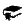 Present an oral report, supported by graphical representations, about future water security.	Numeracy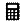 Describe the spatial trends in data about the quantity and variability of Australia’s water resources.	ICT capability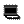 Use spatial technology to create a map to show the spatial distribution of a selected hydrological hazard in Australia	Critical and creative thinking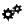 Predict the expected outcomes of proposals to respond to the challenge of water scarcity	Personal and social capability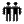 Develop a personal plan to respond to the issue of future water security	Ethical understanding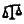 Identify bias in sources about the use of water resources	Intercultural understanding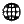 Explore the cultural value of waterways that have been listed as either World Heritage sites or national parks. The application of the general capabilities and cross-curriculum priorities in this include may include:	LiteracyPresent an oral report, supported by graphical representations, about future water security.	NumeracyDescribe the spatial trends in data about the quantity and variability of Australia’s water resources.	ICT capabilityUse spatial technology to create a map to show the spatial distribution of a selected hydrological hazard in Australia	Critical and creative thinkingPredict the expected outcomes of proposals to respond to the challenge of water scarcity	Personal and social capabilityDevelop a personal plan to respond to the issue of future water security	Ethical understandingIdentify bias in sources about the use of water resources	Intercultural understandingExplore the cultural value of waterways that have been listed as either World Heritage sites or national parks. The application of the general capabilities and cross-curriculum priorities in this include may include:	LiteracyPresent an oral report, supported by graphical representations, about future water security.	NumeracyDescribe the spatial trends in data about the quantity and variability of Australia’s water resources.	ICT capabilityUse spatial technology to create a map to show the spatial distribution of a selected hydrological hazard in Australia	Critical and creative thinkingPredict the expected outcomes of proposals to respond to the challenge of water scarcity	Personal and social capabilityDevelop a personal plan to respond to the issue of future water security	Ethical understandingIdentify bias in sources about the use of water resources	Intercultural understandingExplore the cultural value of waterways that have been listed as either World Heritage sites or national parks. Apply geographical concepts to draw conclusions based on the analysis of the data and information collected (ACHGS052)Communicating Present findings, arguments and ideas in a range of communication forms selected to suit a particular audience and purpose; using geographical terminology and digital technologies as appropriate (ACHGS053)Reflecting and responding Reflect on their learning to propose individual and collective action in response to a contemporary geographical challenge, taking account of environmental, economic and social considerations, and predict the expected outcomes of their proposal (ACHGS054) Apply geographical concepts to draw conclusions based on the analysis of the data and information collected (ACHGS052)Communicating Present findings, arguments and ideas in a range of communication forms selected to suit a particular audience and purpose; using geographical terminology and digital technologies as appropriate (ACHGS053)Reflecting and responding Reflect on their learning to propose individual and collective action in response to a contemporary geographical challenge, taking account of environmental, economic and social considerations, and predict the expected outcomes of their proposal (ACHGS054) Apply geographical concepts to draw conclusions based on the analysis of the data and information collected (ACHGS052)Communicating Present findings, arguments and ideas in a range of communication forms selected to suit a particular audience and purpose; using geographical terminology and digital technologies as appropriate (ACHGS053)Reflecting and responding Reflect on their learning to propose individual and collective action in response to a contemporary geographical challenge, taking account of environmental, economic and social considerations, and predict the expected outcomes of their proposal (ACHGS054)  Aboriginal and Torres Strait Islander histories and cultures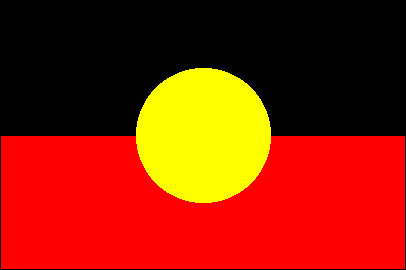 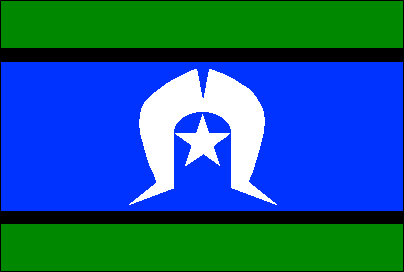 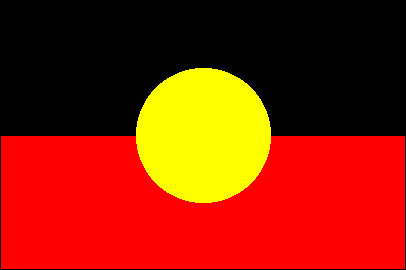 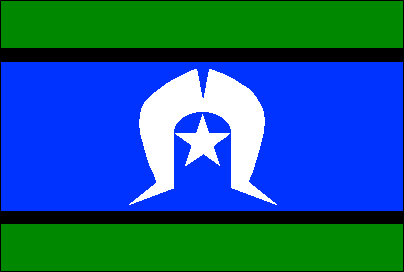 Investigate the spiritual value of waterways for Aboriginal people and Torre Strait Islander people	Asia and Australia’s engagement with Asia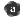 Investigate water scarcity in West Asia in relation to Australia	Sustainability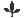 Explore sustainable management of water resources to respond the challenge of water scarcity. Aboriginal and Torres Strait Islander histories and culturesInvestigate the spiritual value of waterways for Aboriginal people and Torre Strait Islander people	Asia and Australia’s engagement with AsiaInvestigate water scarcity in West Asia in relation to Australia	SustainabilityExplore sustainable management of water resources to respond the challenge of water scarcity. Aboriginal and Torres Strait Islander histories and culturesInvestigate the spiritual value of waterways for Aboriginal people and Torre Strait Islander people	Asia and Australia’s engagement with AsiaInvestigate water scarcity in West Asia in relation to Australia	SustainabilityExplore sustainable management of water resources to respond the challenge of water scarcity.Geographical understandingsGeographical understandingsGeographical understandingsGeographical understandingsGeographical understandingsGeographical understandingsGeographical understandingsGeographical understandingsGeographical understandingsThe unit provides opportunities for students to develop geographical understandings that are particularly focused on the following concepts.The unit provides opportunities for students to develop geographical understandings that are particularly focused on the following concepts.The unit provides opportunities for students to develop geographical understandings that are particularly focused on the following concepts.The unit provides opportunities for students to develop geographical understandings that are particularly focused on the following concepts.The unit provides opportunities for students to develop geographical understandings that are particularly focused on the following concepts.The unit provides opportunities for students to develop geographical understandings that are particularly focused on the following concepts.The unit provides opportunities for students to develop geographical understandings that are particularly focused on the following concepts.The unit provides opportunities for students to develop geographical understandings that are particularly focused on the following concepts.The unit provides opportunities for students to develop geographical understandings that are particularly focused on the following concepts.☒  Place☒  Space☒  Environment☒  Environment☒  Scale☒  Interconnection☒  Interconnection☒  Sustainability ☒  ChangeExplanations of the geographical concepts with examples are provided in the QSA year level plans at 
www.qsa.qld.edu.au/yr7-geography-resources.html > Curriculum > Planning templates and exemplars > Year level plans and in the Appendix.Explanations of the geographical concepts with examples are provided in the QSA year level plans at 
www.qsa.qld.edu.au/yr7-geography-resources.html > Curriculum > Planning templates and exemplars > Year level plans and in the Appendix.Explanations of the geographical concepts with examples are provided in the QSA year level plans at 
www.qsa.qld.edu.au/yr7-geography-resources.html > Curriculum > Planning templates and exemplars > Year level plans and in the Appendix.Explanations of the geographical concepts with examples are provided in the QSA year level plans at 
www.qsa.qld.edu.au/yr7-geography-resources.html > Curriculum > Planning templates and exemplars > Year level plans and in the Appendix.Explanations of the geographical concepts with examples are provided in the QSA year level plans at 
www.qsa.qld.edu.au/yr7-geography-resources.html > Curriculum > Planning templates and exemplars > Year level plans and in the Appendix.Explanations of the geographical concepts with examples are provided in the QSA year level plans at 
www.qsa.qld.edu.au/yr7-geography-resources.html > Curriculum > Planning templates and exemplars > Year level plans and in the Appendix.Explanations of the geographical concepts with examples are provided in the QSA year level plans at 
www.qsa.qld.edu.au/yr7-geography-resources.html > Curriculum > Planning templates and exemplars > Year level plans and in the Appendix.Explanations of the geographical concepts with examples are provided in the QSA year level plans at 
www.qsa.qld.edu.au/yr7-geography-resources.html > Curriculum > Planning templates and exemplars > Year level plans and in the Appendix.Explanations of the geographical concepts with examples are provided in the QSA year level plans at 
www.qsa.qld.edu.au/yr7-geography-resources.html > Curriculum > Planning templates and exemplars > Year level plans and in the Appendix.Achievement standardAchievement standardAchievement standardAchievement standardAchievement standardAchievement standardAchievement standardAchievement standardAchievement standardBy the end of Year 7, students describe geographical processes that influence the characteristics of places and how places are perceived and valued differently. They explain interconnections between people, places and environments and describe how they change places and environments. They propose simple explanations for spatial distributions and patterns among phenomena. They describe alternative strategies to a geographical challenge and propose a response, taking into account environmental, economic and social factors.Students identify geographically significant questions to frame an inquiry. They locate relevant information from primary and secondary sources to answer inquiry questions. They represent data and the location and distribution of geographical phenomena in a range of graphic forms, including large-scale and small-scale maps that conform to cartographic conventions. They analyse geographical data and other information to propose simple explanations for spatial patterns, trends and relationships and draw conclusions. Students present findings and arguments using relevant geographical terminology and graphic representations in a range of communication forms. They propose action in response to a geographical challenge taking account of environmental, economic and social considerations and describe the expected effects of their proposal.By the end of Year 7, students describe geographical processes that influence the characteristics of places and how places are perceived and valued differently. They explain interconnections between people, places and environments and describe how they change places and environments. They propose simple explanations for spatial distributions and patterns among phenomena. They describe alternative strategies to a geographical challenge and propose a response, taking into account environmental, economic and social factors.Students identify geographically significant questions to frame an inquiry. They locate relevant information from primary and secondary sources to answer inquiry questions. They represent data and the location and distribution of geographical phenomena in a range of graphic forms, including large-scale and small-scale maps that conform to cartographic conventions. They analyse geographical data and other information to propose simple explanations for spatial patterns, trends and relationships and draw conclusions. Students present findings and arguments using relevant geographical terminology and graphic representations in a range of communication forms. They propose action in response to a geographical challenge taking account of environmental, economic and social considerations and describe the expected effects of their proposal.By the end of Year 7, students describe geographical processes that influence the characteristics of places and how places are perceived and valued differently. They explain interconnections between people, places and environments and describe how they change places and environments. They propose simple explanations for spatial distributions and patterns among phenomena. They describe alternative strategies to a geographical challenge and propose a response, taking into account environmental, economic and social factors.Students identify geographically significant questions to frame an inquiry. They locate relevant information from primary and secondary sources to answer inquiry questions. They represent data and the location and distribution of geographical phenomena in a range of graphic forms, including large-scale and small-scale maps that conform to cartographic conventions. They analyse geographical data and other information to propose simple explanations for spatial patterns, trends and relationships and draw conclusions. Students present findings and arguments using relevant geographical terminology and graphic representations in a range of communication forms. They propose action in response to a geographical challenge taking account of environmental, economic and social considerations and describe the expected effects of their proposal.By the end of Year 7, students describe geographical processes that influence the characteristics of places and how places are perceived and valued differently. They explain interconnections between people, places and environments and describe how they change places and environments. They propose simple explanations for spatial distributions and patterns among phenomena. They describe alternative strategies to a geographical challenge and propose a response, taking into account environmental, economic and social factors.Students identify geographically significant questions to frame an inquiry. They locate relevant information from primary and secondary sources to answer inquiry questions. They represent data and the location and distribution of geographical phenomena in a range of graphic forms, including large-scale and small-scale maps that conform to cartographic conventions. They analyse geographical data and other information to propose simple explanations for spatial patterns, trends and relationships and draw conclusions. Students present findings and arguments using relevant geographical terminology and graphic representations in a range of communication forms. They propose action in response to a geographical challenge taking account of environmental, economic and social considerations and describe the expected effects of their proposal.By the end of Year 7, students describe geographical processes that influence the characteristics of places and how places are perceived and valued differently. They explain interconnections between people, places and environments and describe how they change places and environments. They propose simple explanations for spatial distributions and patterns among phenomena. They describe alternative strategies to a geographical challenge and propose a response, taking into account environmental, economic and social factors.Students identify geographically significant questions to frame an inquiry. They locate relevant information from primary and secondary sources to answer inquiry questions. They represent data and the location and distribution of geographical phenomena in a range of graphic forms, including large-scale and small-scale maps that conform to cartographic conventions. They analyse geographical data and other information to propose simple explanations for spatial patterns, trends and relationships and draw conclusions. Students present findings and arguments using relevant geographical terminology and graphic representations in a range of communication forms. They propose action in response to a geographical challenge taking account of environmental, economic and social considerations and describe the expected effects of their proposal.By the end of Year 7, students describe geographical processes that influence the characteristics of places and how places are perceived and valued differently. They explain interconnections between people, places and environments and describe how they change places and environments. They propose simple explanations for spatial distributions and patterns among phenomena. They describe alternative strategies to a geographical challenge and propose a response, taking into account environmental, economic and social factors.Students identify geographically significant questions to frame an inquiry. They locate relevant information from primary and secondary sources to answer inquiry questions. They represent data and the location and distribution of geographical phenomena in a range of graphic forms, including large-scale and small-scale maps that conform to cartographic conventions. They analyse geographical data and other information to propose simple explanations for spatial patterns, trends and relationships and draw conclusions. Students present findings and arguments using relevant geographical terminology and graphic representations in a range of communication forms. They propose action in response to a geographical challenge taking account of environmental, economic and social considerations and describe the expected effects of their proposal.By the end of Year 7, students describe geographical processes that influence the characteristics of places and how places are perceived and valued differently. They explain interconnections between people, places and environments and describe how they change places and environments. They propose simple explanations for spatial distributions and patterns among phenomena. They describe alternative strategies to a geographical challenge and propose a response, taking into account environmental, economic and social factors.Students identify geographically significant questions to frame an inquiry. They locate relevant information from primary and secondary sources to answer inquiry questions. They represent data and the location and distribution of geographical phenomena in a range of graphic forms, including large-scale and small-scale maps that conform to cartographic conventions. They analyse geographical data and other information to propose simple explanations for spatial patterns, trends and relationships and draw conclusions. Students present findings and arguments using relevant geographical terminology and graphic representations in a range of communication forms. They propose action in response to a geographical challenge taking account of environmental, economic and social considerations and describe the expected effects of their proposal.By the end of Year 7, students describe geographical processes that influence the characteristics of places and how places are perceived and valued differently. They explain interconnections between people, places and environments and describe how they change places and environments. They propose simple explanations for spatial distributions and patterns among phenomena. They describe alternative strategies to a geographical challenge and propose a response, taking into account environmental, economic and social factors.Students identify geographically significant questions to frame an inquiry. They locate relevant information from primary and secondary sources to answer inquiry questions. They represent data and the location and distribution of geographical phenomena in a range of graphic forms, including large-scale and small-scale maps that conform to cartographic conventions. They analyse geographical data and other information to propose simple explanations for spatial patterns, trends and relationships and draw conclusions. Students present findings and arguments using relevant geographical terminology and graphic representations in a range of communication forms. They propose action in response to a geographical challenge taking account of environmental, economic and social considerations and describe the expected effects of their proposal.By the end of Year 7, students describe geographical processes that influence the characteristics of places and how places are perceived and valued differently. They explain interconnections between people, places and environments and describe how they change places and environments. They propose simple explanations for spatial distributions and patterns among phenomena. They describe alternative strategies to a geographical challenge and propose a response, taking into account environmental, economic and social factors.Students identify geographically significant questions to frame an inquiry. They locate relevant information from primary and secondary sources to answer inquiry questions. They represent data and the location and distribution of geographical phenomena in a range of graphic forms, including large-scale and small-scale maps that conform to cartographic conventions. They analyse geographical data and other information to propose simple explanations for spatial patterns, trends and relationships and draw conclusions. Students present findings and arguments using relevant geographical terminology and graphic representations in a range of communication forms. They propose action in response to a geographical challenge taking account of environmental, economic and social considerations and describe the expected effects of their proposal.Relevant prior curriculumCurriculum working towardsThe Queensland SOSE Essential Learnings by the end of Year 7 Knowledge and understanding Place and SpaceNatural hazards are a result of natural processes, and human activity can affect the impacts of these occurrences Sustainability requires a balance between using, conserving and protecting environments, and involves decisions about how resources are used and managed Distribution maps, climate zone maps and weather maps have specific features to convey information, including latitude, longitude, eight compass points, scale and distance, a legend and shading and/or symbols.Ways of workingStudents are able to:plan investigations using inquiry modelscollect and analyse information and evidence from primary and secondary sourcesevaluate sources of information and evidence for relevance, reliability, origins and perspectivedraw conclusions and make decisions based on information and evidence by identifying patterns and connectionscommunicate descriptions, decisions and conclusions, using different text types for specific purposes and the conventions of research-based textsrespond to investigation findings and conclusions by planning and implementing actionsYear 8 Australian Curriculum: Geography Geographical Knowledge and Understanding Landforms and landscapes The aesthetic, cultural and spiritual value of landscapes and landforms for people, including Aboriginal and Torres Strait Islander Peoples (ACHGK049) The causes, impacts and responses to a geomorphological hazard (ACHGK053) Geographical Inquiry and Skills Observing, questioning and planning Develop geographically significant questions and plan an inquiry using appropriate geographical methodologies and concepts (ACHGS055)Collecting, recording, evaluating and representing Collect, select and record relevant geographical data and information, using ethical protocols, from appropriate primary and secondary sources (ACHGS056) Evaluate sources for their reliability and usefulness and represent data in a range of appropriate forms, for example, climate graphs, compound column graphs, population pyramids, tables, field sketches and annotated diagrams, with and without the use of digital and spatial technologies (ACHGS057) Represent the spatial distribution of different types of geographical phenomena by constructing appropriate maps at different scales that conform to cartographic conventions, using spatial technologies as appropriate (ACHGS058) Interpreting, analysing and concluding Analyse geographical data and other information using qualitative and quantitative methods, and digital and spatial technologies as appropriate, to identify and propose explanations for spatial distributions, patterns and trends and infer relationships (ACHGS059) Apply geographical concepts to draw conclusions based on the analysis of the data and information collected (ACHGS060) Communicating Present findings, arguments and ideas in a range of communication forms selected to suit a particular audience and purpose, using geographical terminology and digital technologies as appropriate (ACHGS061) Reflecting and respondingReflect on their learning to propose individual and collective action in response to a contemporary geographical challenge, taking account of environmental, economic and social considerations, and predict the expected outcomes of their proposal (ACHGS062)Bridging contentBridging contentThe SOSE Essential Learnings by the end of Year 7 do not explicitly examine the forms that water takes as a resource, the quantity and variability of water resources globally and the economic, cultural, spiritual and aesthetic values of water. There is a specific focus on using ethical protocols to collect and record information. The SOSE Essential Learnings by the end of Year 7 require students to collect, analyse and evaluate information from sources.The SOSE Essential Learnings by the end of Year 7 do not explicitly examine the forms that water takes as a resource, the quantity and variability of water resources globally and the economic, cultural, spiritual and aesthetic values of water. There is a specific focus on using ethical protocols to collect and record information. The SOSE Essential Learnings by the end of Year 7 require students to collect, analyse and evaluate information from sources.Links to other learning areasLinks to other learning areasAustralian Curriculum: Geography is a subject of the Humanities and Social Sciences and has connections to Australian Curriculum: History, Civics and Citizenship, and Economics and Business. There is the possibility of linking concepts and content in the unit that may be taught in other curriculum areas when implementing the Australian Curriculum: Geography.Australian Curriculum: Geography is a subject of the Humanities and Social Sciences and has connections to Australian Curriculum: History, Civics and Citizenship, and Economics and Business. There is the possibility of linking concepts and content in the unit that may be taught in other curriculum areas when implementing the Australian Curriculum: Geography.AssessmentMake judgmentsDescribe the assessmentTeachers gather evidence to make judgments about the following characteristics of student work:UnderstandingDescribe geographical processes that influence the characteristics of places and how places are perceived and valued differently Explain interconnections between people, places and environmentsPropose simple explanations for spatial distributions and patterns SkillsIdentify geographically significant questions to frame an inquiryLocate relevant information from primary and secondary sourcesRepresent present data and the location and distribution of geographical phenomena in a range of different graphic formsAnalyse geographical data to propose explanations for spatial patterns Draw reasoned conclusionsThe valued features of the standard elaborations targeted in this assessment:Geographical knowledge and understanding Questioning and researchingInterpreting and analysing Communicating For further advice and guidelines on constructing task-specific standards, refer to the standards elaborations: www.qsa.qld.edu.au/26025.html > select the Year level > choose the Resources tab > Standards elaborations.Students are given opportunities to demonstrate their knowledge, skills and understanding across a range of assessments. This assessment is collected in student folios and allows for ongoing feedback to students on their learning. The teaching and learning experiences throughout the term provide opportunities for students to develop the understanding and skills required to complete these assessments. As students engage with these learning experiences, the teacher can provide feedback on specific skills.Research: Multimodal, written report or websiteThe purpose of this assessment is to make judgements about students’ abilities to research, collect, represent, analyse and draw conclusions about the nature of water scarcity and ways of overcoming it, drawing on studies from West Asia or North Africa.Students: develop geographical significant questionscollect and record relevant geographical data and informationevaluate sources for their reliability and usefulnessrepresent the location of water resources on maps for the selected study from West Asia or North Africarepresent water resource data and information in tables and climate graphs and annotated diagramsidentify and explain spatial distributions, patterns and trends and infer relationships about water resources and human useexplain the causes and impacts of water scarcityreflect on their findings to propose a response to water scarcity based on its effects on different groups of people in the selected study from West Asia or North Africapresent findings using geographical terminology and supported by graphical representations, digital and/or spatial technology if appropriate.Suggested conditions:open3–5 minutesup to 400 words Refer to Australian Curriculum: Geography — Assessment categories, techniques and conditions: www.qsa.qld.edu.au/downloads/p_10/ac_geography_assess_advice.pdfTeachers gather evidence to make judgments about the following characteristics of student work:UnderstandingDescribe geographical processes that influence the characteristics of places and how places are perceived and valued differently Explain interconnections between people, places and environmentsPropose simple explanations for spatial distributions and patterns SkillsIdentify geographically significant questions to frame an inquiryLocate relevant information from primary and secondary sourcesRepresent present data and the location and distribution of geographical phenomena in a range of different graphic formsAnalyse geographical data to propose explanations for spatial patterns Draw reasoned conclusionsThe valued features of the standard elaborations targeted in this assessment:Geographical knowledge and understanding Questioning and researchingInterpreting and analysing Communicating For further advice and guidelines on constructing task-specific standards, refer to the standards elaborations: www.qsa.qld.edu.au/26025.html > select the Year level > choose the Resources tab > Standards elaborations.Teaching and learningTeaching and learningTeaching and learningTeaching strategies and learning experiencesSupportive learning environmentResources Students:create a KWL chart about water as a resource and its availabilityclassify resources into renewable, non-renewable and continuous resources and provide examplescomplete a jigsaw activity — envelopes with pictures of renewable and non-renewable resources for students to classifycreate online-flashcards with water facts. See 10 Places to Make and Find Flashcards Online, www.freetech4teachers.com/2009/07/10-places-to-make-and-find-flashcards.htmlexplain the hydrological cycle, create an annotated diagram making clear that the movement of water through the environment connects placesexplore different sources of water for different purposes such as groundwater, soil moisture, green water, surface water in dams, rivers and lakes, blue water, water vapour, ice, and a potential resource when it exists as salt wateruse Google Earth to create a flyover of a local river from source to mouth. Annotate the map showing the environmental, economic, and social effects of the water as it connects places undertake a local catchment study using data collection techniques such as drawing a stream cross section, field sketching, recording observations of land use and management, testing water quality, measuring water velocity, turbidity and discharge using experts in the field as support create an annotated flow chart illustrating where their water comes from (catchment to tap)examine supplementary and alternative water supplies, e.g. water tanks and trickle feedas an alternative to fieldwork, investigate the local water supply — source/treatment/transportation of supply etc. visit SEQ Virtual fieldwork: www.seqwater.com.au/public/virtual-tours/ Adjustments for needs of learnersStudents would benefit from access to: spatial technologies such as Google Earth, weather maps, hydrological maps, choropleth maps, topographic maps, computer mapping softwareprimary sources materials collected by the students, for example, field notes from observations, measurements, water quality tests, stream cross sections, environmental quality survey responses or responses from a survey. Useful textsGeography Teachers Association of Victoria, Water for life: Investigating water as a global issue, 2012, Commonwealth of Australia Geography Teachers Association of Victoria, Water, water, everywhere, 2006 Curriculum Corporation, Melbourne Australian Geography Teachers Association, 2010 Keys to Geography: Essential skills and tools, Macmillan, South Yarraexplain weather patterns for locations with high and low rainfall by analysing weather mapsinvestigate the causes of rainfall and rainfall patterns by analysing rainfall data for local, national and international locationsinterpret the spatial distribution of rainfall in Australia and compare with the distribution of rainfall in other countries (choropleth maps)collect rainfall data from Australia and construct tables and graphs to represent the datacollect and evaluate weather maps and climate graphscompare the rainfall data with another country. Construct tables and graphs to represent the data and show similarities or differencesundertake a case study that:explains the physical causes and patterns of floods in Queenslandshows causes, impacts and responses to this hydrological hazardInterview a farmer/elder to investigate the history of a selected water landscape discusses the environmental, social and economic impacts of floods on people and placesdescribes the community response to the floodexamine the shared and competing uses of water and variability of supply over time and place, e.g. domestic use versus agriculture use of the Murray Darling River. Explore the Nile water wars of the twenty-first century:http://news.bbc.co.uk/2/hi/africa/454926.stmwww.ecomena.org/egypt-water/examine Australia’s economic, agricultural connection to water. Students can explore the production of rice in Australia and compare it with production in Asia using website: www.aboutrice.com/facts/fact04.htmlcompare the economies and communities based on irrigation in Australia and countries in the Asia region, e.g. rice production in Leeton in NSW and the Mekong Delta in Vietnam or Java in IndonesiaUseful websitesGeogspace, Australian Geography Teachers of Australia, Exemplars for Year 7 Geography, www.geogspace.edu.au/ Designer Joseph Bergen, Water footprint website www.josephbergen.com/viz/water/National Geographic — Water usage calculator www.waterfootprint.orgInfographics www.easel.lyThe Water Project www.thewaterproject.org, Seqwater — virtual tours
www.watersecure.com.au ABC, Queensland floods www.abc.net.au/news/specials/qld-floods/examine the economic, cultural, spiritual and aesthetic value of water for people, including Aboriginal peoples and Torres Strait Islander peoples, and peoples of the Asia region. Resources recommended include:ABC, Kakadu Podcast
www.abc.net.au/local/stories/2010/03/16/2847217.htm explore the Aboriginal history of the Murray River http://artistwd.com/joyzine/australia/dreaming/murray.php examine ways of overcoming water scarcity including studies from Australia and West Asian and/or North Africa investigate the causes of scarcity, e.g. an absolute shortage water (physical), inadequate development of water resources (economic) or the ways water is used sustainably. Discuss the advantages and disadvantages of strategies to overcome water scarcity, e.g. recycling (grey water), stormwater harvesting and reuse, desalination, inter-regional transfer of water, transfer and trade in virtual water, and reducing water consumption. Use case studies to evaluate the different strategies.National Geographic TV, Australia’s Great Flood http://natgeotv.com.au/tv/australias-great-flood/ 
Worksheet
http://natgeotv.com.au/tv/australias-great-flood/australias-great-flood-education-worksheet.aspx Indigenous resource: The Origin of Water www.didjshop.com/stories/bluetongue.html Water is Life — Native American perspective on water www.youtube.com/watch?v=keRf2_Dc0No&feature=youtu.be World Bank, Sustainability http://digitalmedia.worldbank.org/slideshow/?slideshow_id=210 National museum of Australia, Australia’s water story www.nma.gov.au/exhibitions/water/australias_water_story 
Teacher resources for the above link with Indigenous perspectives embedded into resources www.nma.gov.au/exhibitions/water/education_resource ABC Science 
Catchment management www.catchmentdetox.net.auUse feedbackUse feedbackWays to monitor learning and assessmentTeachers meet to collaboratively plan the teaching, learning and assessment to meet the needs of all learners in each unit.Teachers create opportunities for discussion about levels of achievement to develop shared understandings; co-mark or cross mark at key points to ensure consistency of judgments; and participate in moderating samples of student work at school or cluster level to reach consensus and consistency.Feedback to studentsTeachers strategically plan opportunities and ways to provide ongoing feedback (both written and informal) and encouragement to students on their strengths and areas for improvement.Students reflect on and discuss with their teachers or peers what they can do well and what they need to improve.Teachers reflect on and review learning opportunities to incorporate specific learning experiences and provide multiple opportunities for students to experience, practise and improve.Reflection on the unit planIdentify what worked well during and at the end of the unit, including:activities that worked well and whyactivities that could be improved and howassessment that worked well and whyassessment that could be improved and howcommon student misconceptions that need, or needed, to be clarified.ConceptDescriptionPlacePlaces are parts of the Earth’s surface and can be described by location, shape, boundaries, features and environmental and human characteristics. Places are unique in their characteristics and play a fundamental role in human life. They may be perceived, experienced, understood and valued differently. They range in size from a part of a room to a major world region. For Aboriginal peoples and Torres Strait Islander peoples, Country/Place is important for its significance to culture, identity and spirituality. In Years 7–10, students extend their focus beyond their own communities to a wider exploration of the world. Students explain how geographical processes influence the characteristics of places and how places are perceived and valued differently.SpaceSpaces are defined by the location of environmental and human features, geographical phenomena and activities across the Earth’s surface to form distributions and patterns. Spaces are perceived, structured, organised and managed and can be designed and redesigned to achieve particular purposes. Space can be explored at different levels or scales. In Years 7–10, students investigate the spatial distributions, patterns, trends and relationships among geographical phenomena over time. For example, students can investigate population patterns over time to determine how urban planning organises the spaces within cities or regions.EnvironmentThe environment is the product of geological, atmospheric, hydrological, geomorphic, edaphic (soil), biotic and human processes. The concept of environment is about the significance of the environment in human life, and the important interrelationships between humans and the environment. The environment supports and enriches human and other life by providing raw materials and food, absorbing and recycling wastes, maintaining a safe habitat and being a source of enjoyment and inspiration.In Years 7–10, students focus on the significance of the environment and how different views of places and environments influence decisions about their management.InterconnectionInterconnection is the way that people and/or geographical phenomena are connected to each other through environmental processes and human activity. Interconnections can be simple, complex, reciprocal or interdependent and have strong influence on the characteristics of places. An understanding of the concept of interconnection leads to holistic thinking. This helps students to understand Aboriginal peoples’ and Torres Strait Islander peoples’ holistic connection to Country/Place and the knowledge and practices that developed as a result of this connection. In Years 7–10, students investigate how people, through their choices and actions, are connected to places throughout the world, and how these connections help to make and change places and their environments.ChangeChange involves any alteration to the natural or cultural environment and can involve both time and space. The concept of change is about explaining geographical phenomena by investigating how they developed over time. Environmental change can occur over both short and long time frames, and have interrelationships with human activities. An understanding of the current processes of change can be used to predict change in the future and to identify what would be needed to achieve more sustainable futures. In Years 7–10, students apply human–environment systems thinking to understand the causes and consequences of environmental change and the geographical concepts and methods used to evaluate and select strategies to manage the change.SustainabilitySustainability addresses the ongoing capacity of the Earth to maintain all life. It is both a goal and a way of thinking about how to progress towards that goal. Sustainable patterns of living meet the needs of the present without compromising the ability of future generations to meet their needs (economic, social and environmental). Sustainability depends on the maintenance or restoration of the functions that sustain all life and human wellbeing. In Years 7–10, students begin to focus on sustainability, which is a continuing theme and is progressively developed to become the major focus in Year 10.ScaleScale refers to the different spatial levels used to investigate phenomena or represent phenomena visually (maps, images, graphs), from the personal to local, regional, national, world regional and global levels. Scale is also involved when geographers look for explanations or outcomes at different levels. Scale may be perceived differently by groups and can be used to elevate or diminish the significance of an issue, for example, a local issue or global issue. In Years 7–10, students explore the interaction between geographical processes at the full range of scales, from local to global, and in a range of locations.